		 October 2023 Vacation Care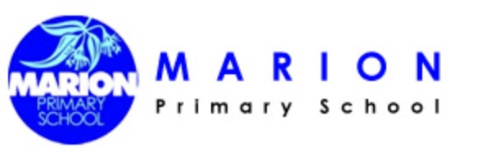 Week 1Monday 2/10/2023Tuesday 3/10/2023Wednesday 4/10/2023Thursday 5/10/2023Friday 6/10/2023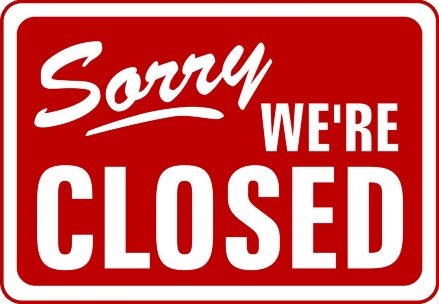 Centre-BasedCRAZY HAIR& NAIL DAY+ Make your own lip gloss and bath crystals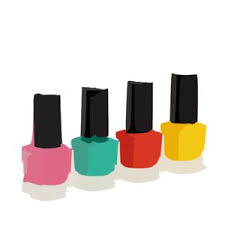 Centre-Based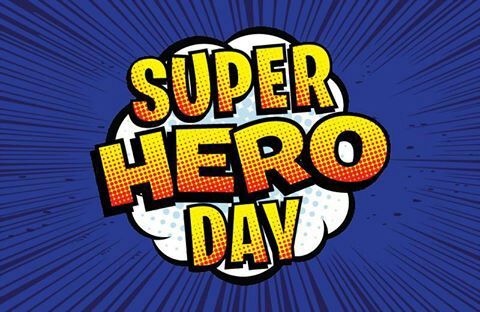 *Come dressed up as your favourite super hero*Play super hero games*Prizes for best dressedIncursion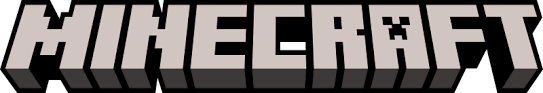 Painting around with Chandra+Minecraft activitiesand gamesCentre-BasedMarionMastermind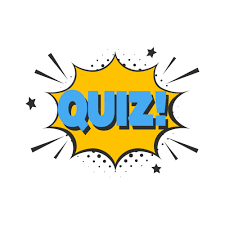 MENU: Rainbow cupcakesMENU: Hedgehog sliceMENU: Creeper pizzaMENU: Spring rollsWeek 2Week 2Week 2Week 2Week 2Monday 9/10/2023Tuesday 10/10/2023Wednesday 11/10/2023Thursday 12/10/2023Friday 13/10/2023Centre-BasedCentre-BasedExcursionIncursionCentre-Based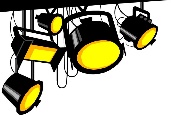 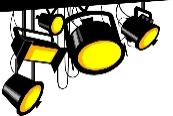 MARION OSHCHAS TALENT⭐Sing      ⭐Jokes⭐Dance    ⭐MagicScience Experiments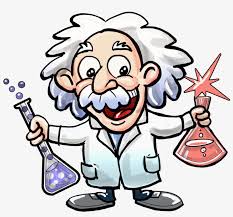 *Erupting volcano*Elephant toothpaste*Flying teabagsHazelwood Park Playground +BBQ lunch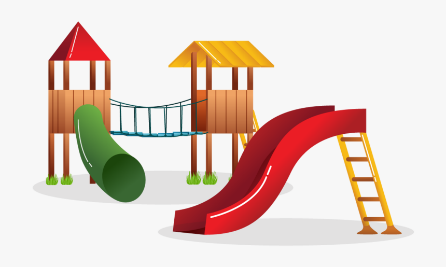 Depart 9.30 am, Return 2.00 pm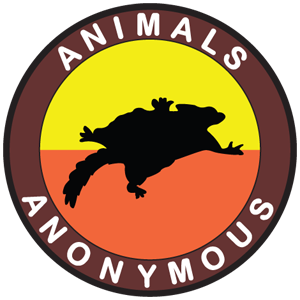 Reptiles and Marsupials11.00 am – 12.00 pm+ Baking sausage rolls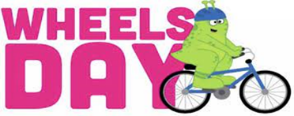 Bring your bike/scooter and protective gear+Make a Japanese fanMENU: Golden oat sliceMENU: Monster eye donutsMENU: JellyMENU: Sausage rollsMENU: Mini hotdogs